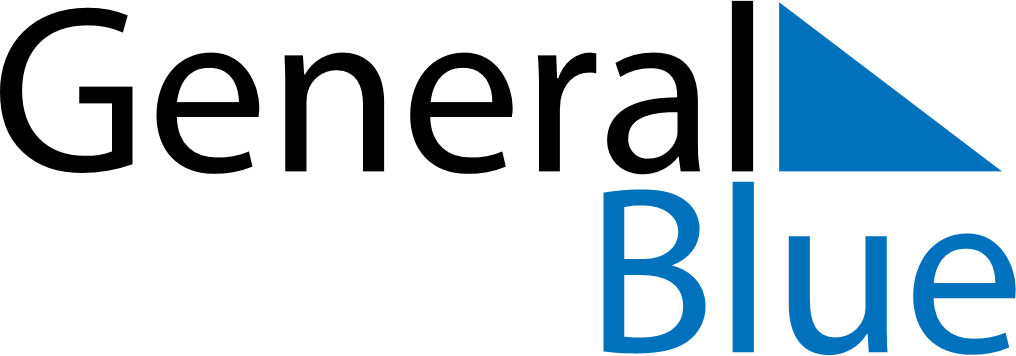 March 2024March 2024March 2024March 2024BrazilBrazilBrazilMondayTuesdayWednesdayThursdayFridaySaturdaySaturdaySunday1223456789910111213141516161718192021222323242526272829303031Good FridayEaster Sunday